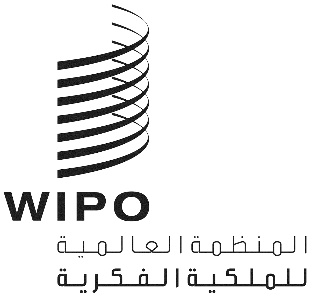 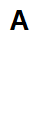 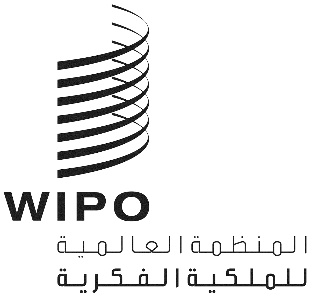 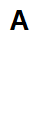 WO/GA/56/4الأصل: بالإنكليزيةالتاريخ: 12 أبريل 2023الجمعية العامة للويبوالدورة السادسة والخمسون (الدورة العادية السادسة والعشرون)جنيف، من 6 إلى 14 يوليو 2023تعيين مراجع الحسابات الخارجيوثيقة من إعداد هيئة الاختيارتحتوي هذه الوثيقة على تقرير هيئة الاختيار لتعيين المراجع الخارجي لحسابات الويبو، الذي يعطي لمحة عامة عن إجراء الاختيار الذي اتبعته الهيئة، وعلى توصية هيئة الاختيار لتعيين المراجع الخارجي الجديد لحسابات الويبو.إن الجمعية العامة للويبو مدعوة إلى الموافقة على توصية هيئة الاختيار بشأن تعيين المراجع الخارجي لحسابات الويبو، على النحو المحدد في الفقرة 16 من تقرير هيئة الاختيار.[يلي ذلك تقرير هيئة الاختيار]تقرير هيئة الاختيار لتعيين المراجع الخارجي لحسابات الويبومعلومات أساسيةستنتهي ولاية المراجع الخارجي الحالي لحسابات الويبو - وهو المراقب المالي والمدقق العام للمملكة المتحدة - في 31 ديسمبر 2023. وطبقاً للمادة 3.6 من نظام الويبو المالي ولائحته، يُعيَّن المراجع الخارجي لحسابات الويبو لفترة ست سنوات غير قابلة للتجديد تتابعاً. ونتيجةً لذلك، توجّب بدء إجراء اختيار من أجل تعيين مراجع خارجي جديد للحسابات لست سنوات أخرى (تغطي الفترات المالية المشمولة بالفترة 2024-2029)، وفقاً لإجراء الاختيار الذي أقرته الجمعية العامة في 1 أكتوبر 2009 (الوثيقة WO/GA/38/20).دعوة الدول الأعضاء في الويبو إلى اقتراح مرشح2.	في 10 فبراير 2022، دعا المدير العام للويبو الدول الأعضاء في الويبو إلى اقتراح مرشح ليُعيَّن بصفة مراجع خارجي لحسابات الويبو للفترات المالية المشمولة بالفترة 2024-2029. وطبقاً للمادة 2.6 من النظام المالي، ينبغي للمرشَّح المقترَح أن يكون المراجع العام للحسابات (أو المسؤول الذي يحمل اللقب المعادل لذلك) في الدولة العضو المعنية.إنشاء هيئة الاختيار وعضويتهافي 14 أبريل 2022، وجَّه المدير العام دعوة للعمل بصفة عضو في هيئة الاختيار لتعيين المراجع الخارجي لحسابات الويبو إلى الدول الأعضاء في الويبو التي كانت تعمل آنذاك بصفة منسق لكل مجموعة من مجموعات البلدان السبع للدول الأعضاء في الويبو.وفيما يتعلق بمجموعة بلدان آسيا الوسطى والقوقاز وأوروبا الشرقية، أبلغ منسقها آنذاك - وهو جمهورية طاجيكستان - أمانة الويبو بأنه غير قادر على أداء هذا الدور وأن المجموعة قد وافقت على ترشيح بلد آخر من المجموعة نفسها للعمل في هيئة الاختيار، وهو الاتحاد الروسي.ونتيجةً لذلك، كانت الدول السبع الأعضاء في الويبو التي عملت بصفة عضو في هيئة الاختيار هي الدول التالية:الجزائر، منسقة المجموعة الأفريقية، ويمثلها السيد محمد بكير؛الجمهورية الدومينيكية، منسقة مجموعة بلدان أمريكا اللاتينية والكاريبي، ويمثلها السيد سيزار هيريرا (حتى ديسمبر 2022) والسيدة نيكول جاكوبو (اعتباراً من يناير 2023)؛ألمانيا، منسقة المجموعة باء، ويمثلها السيد يان تيشرت؛الهند، منسقة مجموعة بلدان آسيا والمحيط الهادئ، وتمثلها السيدة غاريما بول؛جمهورية الصين الشعبية، ويمثلها السيد شيانغ هي؛الاتحاد الروسي، مجموعة بلدان آسيا الوسطى والقوقاز وأوروبا الشرقية، ويمثله السيد إيفان تاروتين؛الجمهورية السلوفاكية، منسقة مجموعة بلدان أوروبا الوسطى والبلطيق، ويمثلها السيد جاكوب سلوفاك (حتى ديسمبر 2022) والسيد يان غالبافي (اعتباراً من يناير 2023).وعيَّن المدير العام السيد دنيس كوهين، رئيس قسم العقود والشؤون القانونية العامة بمكتب المستشار القانوني، أميناً لهيئة الاختيار.واجتمعت هيئة الاختيار أول مرّة يوم 8 يوليو 2022. وفي ذلك الاجتماع الأول، اعتمدت الهيئة نظامها الداخلي وانتخبت السيد جاكوب سلوفاك رئيساً للهيئة والسيد محمد بكير نائباً لرئيس الهيئة. وبعد مغادرة السيد جاكوب سلوفاك البعثة الدائمة للجمهورية السلوفاكية في جنيف في نهاية عام 2022، شغل السيد محمد بكير، بصفته نائب رئيس الهيئة، منصب الرئيس بالإنابة لهيئة الاختيار اعتباراً من يناير 2023.مصفوفة التقييم وإجراء الاختيارسعياً إلى تحديد المعايير التي ستقيَّم على أساسها اقتراحات المرشحين، استعرضت هيئة الاختيار مصفوفة التقييم التي أعدتها أمانة الويبو واللجنة الاستشارية المستقلة للرقابة، واتفقت على معايير الاختيار التالية:الاستقلال: الاستقلالية عن المؤسسات والهيئات الحكومية الأخرى؛ والنزاهة؛ والموضوعية في تأدية الواجبات وتحمّل المسؤوليات؛ والقدرة على تحديد نطاق مراجعة الحسابات ذاتياً.المؤهلات وتدريب الموظفين: الالتزام بمعايير مراجعة الحسابات التي تلتزم بها لجنة مراجعي الحسابات الخارجيين لدى الأمم المتحدة والتقيّد بالقواعد الأخلاقية التي تحكم عملهم؛ والمؤهلات المهنية والمهارات وحجم القوة العاملة؛ وحجم الفريق المقترح واستمرارية أعضاء الفريق؛ والعضوية في هيئات التدقيق أو المحاسبة المعترف بها دولياً، مثل المنظمة الدولية للمؤسسات العليا لمراجعة الحسابات (INTOSAI) والاتحاد الدولي لمراجعي الحسابات (IFAC) وغيرهما؛ وإتقان اللغة الإنكليزية وحبذا لغة أخرى من اللغات الرسمية للأمم المتحدة؛ والإلمام بالمعايير المحاسبية الدولية للقطاع العام (IPSAS)؛ ووجود برنامج للتعليم المهني المستمر للموظفين.الخبرة والكفاءات: الخبرة في مراجعة حسابات منظمات الأمم المتحدة أو غيرها من المنظمات الحكومية أو المنظمات غير الحكومية الوطنية أو الدولية؛ والخبرة في عمليات مراجعة الحسابات وفقاً للمعايير الدولية للإبلاغ المالي (IFRS)/المعايير المحاسبية الدولية للقطاع العام (IPSAS)؛ والخبرة في تدقيق نظم التخطيط للموارد المؤسسية (ERP).منهج مراجعة الحسابات واستراتيجيته: وضع خطط عمل شاملة لضمان تغطية عملية مراجعة الحسابات لكل موارد الويبو تغطيةً كافيةً؛ وإجراء عمليات تدقيق للأداء المالي والالتزام بالقواعد إضافةً إلى التدقيق الاقتصادي وتدقيق مستوى الكفاءة والمردودية (الأداء)؛ والتعاون مع شعبة الرقابة الداخلية للويبو من أجل استخدام موارد التدقيق المحدودة على أفضل وجه؛ والتواصل مع الإدارة والدول الأعضاء واللجنة الاستشارية المستقلة للرقابة بشأن مجالات التدقيق الحرجة.هيكل/توقيت تقارير مراجعة الحسابات المقترحة: الهيكل والنسق المقترحان فيما يخص التقارير والرسائل الموجَّهة إلى الإدارة والتي ستُبلَّغ الإدارة وهيئات الويبو المختصة عن طريقها بنتائج مراجعة الحسابات. وإثبات القدرة على الالتزام بالمواعيد المقررة بالتنسيق مع الجهة الخاضعة لمراجعة الحسابات.التكلفة: أكثر الأجور منافسةً.وبحلول الموعد النهائي المقرر، تلقت أمانة الويبو خمسة اقتراحات لمنصب المراجع الخارجي لحسابات الويبو. وفي 15 يوليو 2022، فُتحت تلك الاقتراحات وفقاً لإجراء المشتريات المعمول به بحضور مسؤولين في الويبو وعضوين من أعضاء هيئة الاختيار (منهما رئيس الهيئة).واستناداً إلى معايير الاختيار التي وافقت عليها هيئة الاختيار، أجرت أمانة الويبو (شعبة الشؤون المالية وشعبة الرقابة الداخلية) تقييماً أولياً لاقتراحات المرشحين، واستعرضته اللجنة الاستشارية المستقلة للرقابة وقدَّمته إلى هيئة الاختيار للنظر فيه.القائمة النهائية للمرشحين والعروض الشفويةاستعرضت هيئة الاختيار التقييم الأولي الذي أجرته أمانة الويبو واللجنة الاستشارية المستقلة للرقابة، واتفقت على قائمة المرشحين النهائية التالية:مجلس إندونيسيا لمراجعة الحسابات؛مراجع الحسابات العام لكينيا؛مراجع الحسابات العام لشيلي.ودُعي كل من المرشحين النهائيين الثلاثة إلى جنيف لتقديم عرض شفوي أمام هيئة الاختيار تلته جلسة أسئلة وأجوبة. وكان الغرض من العرض الشفوي هو تمكين أعضاء الهيئة من تكوين انطباع أحسن عن الاقتراحات وإعطائهم فرصة التماس معلومات إضافية وتوضيحات من شأنها تسهيل إجراء الاختيار.وأُجريت العروض الشفوية التي قدَّمها مرشحون من شيلي وكينيا وإندونيسيا في 24 يناير و31 يناير و10 فبراير 2023 على التوالي في مقر الويبو بجنيف.توصية هيئة الاختياربناءً على المعلومات الناتجة عن العروض الشفوية والمعلومات الخطية التي قدَّمها المرشحون النهائيون، أجرت هيئة الاختيار استعراضاً وتقييماً وافيين لاقتراح كل مرشح وتداولت في توصيتها في 17 فبراير 2023.ورأت الهيئة أن المرشحين النهائيين الثلاثة قدَّموا اقتراحات وافية وجدية ووجيهة بدا منها أنهم يستوفون الشروط لتولي منصب المراجع الخارجي لحسابات الويبو وتقديم خدمات عالية الجودة في مجال المراجعة الخارجية للحسابات. ورأت الهيئة تحديداً أن المرشحين النهائيين الثلاثة أظهروا القدر نفسه من الاستقلالية القوية والموضوعية في العمل والروح المهنية العالية في أداء واجباتهم ومسؤولياتهم. وقد أبدوا جميعاً قدراً واسعاً من المعرفة ومستوى رفيعاً من المؤهلات المهنية فضلاً عن حجم مناسب من القوة العاملة.وعقب المداولات، توصل أعضاء هيئة الاختيار إلى توافق في الآراء. وطبقا لذلك التوافق، توصي هيئة الاختيار الجمعية العامة للويبو بأن تعيِّن في منصب المراجع الخارجي لحسابات الويبو لمدة ست سنوات اعتباراً من 1 يناير 2024:مجلس إندونيسيا لمراجعة الحساباتاعتمدت هيئة الاختيار هذا التقرير يوم 13 مارس 2023.[نهاية المرفق والوثيقة]